Лектор ( викладач(і))УКРАЇНСЬКИЙ ДЕРЖАВНИЙ УНІВЕРСИТЕТ НАУКИ І ТЕХНОЛОГІЙ УКРАЇНСЬКИЙ ДЕРЖАВНИЙ УНІВЕРСИТЕТ НАУКИ І ТЕХНОЛОГІЙ 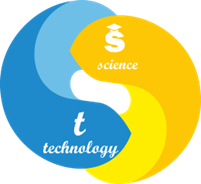 СИЛАБУС «Імідж сучасного фахівця»Статус дисциплінивибіркова Код та назва спеціальності та спеціалізації (за наявності)Усі спеціальності для студентів 3 курсу 015 – Професійна освіта (за спеціалізаціями) 029 – Інформаційна, бібліотечна та архівна справа 101 – Екологія 131 – Прикладна механіка 132 – Матеріалознавство 133 – Галузеве машинобудування 136 – Металургія 141 – Електроенергетика, електротехніка та електромеханіка144 – Теплоенергетика 161 – Хімічні інженерія та технології 175 – Інформаційно-вимірювальні технології 183 – Технології захисту навколишнього середовищаНазва освітньої програмиУсі ОППОсвітній ступіньПерший (бакалаврський)Обсяг дисципліни (кредитів ЄКТС)4 (120 годин)Терміни вивчення дисципліни3 курс- 6/1Назва кафедри, яка викладає дисципліну, абревіатурне позначенняКаф металургії чавуну і сталі (напрям інженерна педагогіка)Мова викладанняукраїнськаФото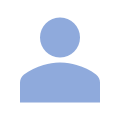 (за бажанням)Проф., док. пед. наук ЛУЧАНІНОВА Ольга ПетрівнаE-mail: 2017olgaperrovna@gmail.com Фото(за бажанням)корпоративний Е-mail o.p.luchaninova@ust.edu.ua  Фото(за бажанням)Сторінка викладача https://nmetau.edu.ua/ua/mdiv/i2030/p-2/e889https://scholar.google.com.ua/citations?user=zToGwRgAAAAJ&hl=ru Фото(за бажанням)лінк на дисципліну (за наявністю)Фото(за бажанням)Гагаріна, 4, центральний корпус, кімн. 406  номер телефонуПередумови вивчення дисципліниВивченню дисципліни має передувати вивчення попередніх дисциплін загального циклу,  ґрунтується на загальнонавчальних компетентностях, базових знаннях з фахових дисциплін.Мета навчальної дисциплінизабезпечення засвоєння студентами механізмів та технологій формування, розвитку та корекції позитивного іміджу сучасного фахівця, його роль у професійній діяльності; сприяти розвитку такту, професійної етики, необхідності засвоєння корпоративної; усвідомлення соціальної значущості своєї професії, здобуття належного рівня професійної освіти; на оволодіння культурою мислення, сприйняття інформації, створення позитивного іміджу, постановки цілей та їх досягнення; на використання основних теоретичних знань з професійної етики в процесі професійного самовдосконалення.Очікувані результати навчанняУ результаті вивчення дисципліни студент повинен виявити: Знання змісту комунікативної, інтерактивної та перцептивної функцій спілкування, що впливають на формування й сприйняття іміджевих характеристик; закономірності формальних і неформальних, репутаційних, ділових та міжособистісних відносин;  види особистісного іміджу: вербального, візуального, дзеркального та ін.;  основи формування професійного іміджу, іміджу лідера, іміджу керівника; вербальні й невербальні засоби творення особистісного й професійного іміджів;.Загальні компетентності ЗК2. Здатність застосовувати знання у практичних ситуаціях. ЗК3. Знання та розуміння предметної області та професійної діяльності. ЗК6. Навички використання інформаційних і комунікативних технологій. ЗК9. Здатність працювати в команді. ЗК10. Здатність спілкуватися з представниками інших професійних груп різного рівня (з експертами з інших галузей знань/видів економічної діяльності). Здатність реалізувати свої права та обов’язки як члена суспільства, усвідомлювати цінності громадянського (вільного демократичного) суспільства та необхідність його сталого розвитку, верховенства права, прав і свободи людини і громадянина в Україні. ЗК12. Здатність зберігати та примножувати моральні, культурні наукові цінності і досягнення суспільства на основі розуміння історії та закономірностей розвитку предметної області, її місця в загальній системі знань про природу і суспільство та у розвитку суспільства, техніки і технологій, використовувати різні види та форми рухової активності для активного відпочинку та ведення здорового способу життяЗміст дисциплінимодуль 1 «Теоретико-філософські основи іміджу» модуль 2 «Імідж як центральна категорія іміджології»модуль 3 «Технологія формування іміджу»модуль 4 «Створення іміджу від персонального до професійного»Контрольні заходи та критерії оцінюванняОцінки розділів 1, 2, 3, 4 (відповідно РО1, РО2, РО3 та РО4) визначаються за 12-бальною шкалою згідно із затвердженими за результатами контрольних робіт у тестовій формі (КЗ1, КЗ2, КЗ3 та КЗ4).Формою семестрового контролю з дисципліни є диференційований залік.Політика викладання1. Політика щодо академічної доброчесності. Академічна доброчесність базується на засудженні практик списування, плагіату, фабрикації. Політика щодо академічної доброчесності регламентується "Положення про академічну доброчесність в УДУНТ https://diit.edu.ua/upload/files/shares/9_Documents/learning_organization/PorjadokDobrochesnosti.pdf  у разі порушення здобувачем вищої освіти академічної доброчесності, робота оцінюється незадовільно та має бути виконана повторно. При цьому викладач залишає за собою право змінити тему завдання. 2. Політика щодо дедлайнів та перескладання: Кожне завдання має бути виконано у встановлені терміни. Роботи, які здаються із порушенням термінів без поважних причин оцінюються на нижчу оцінку. Здобувач може отримати додаткові бали за виконання додаткових завдань. Перескладання екзамену відбувається із дозволу адміністрації університету за наявності поважних причин (хвороба, сімейні обставини, відрядження, тощо), що підтверджуються документальноЗасоби навчанняНавчальний процес передбачає як діалог, комунікативні ситуації, предметний дискурс, так і використання мультимедійного комплексу, наявність проектора, електронних презентацій з тем курсу, які розроблені в програмі PowerPoint та оболонки  гуглкласу для роботи в системі дистанційного або змішаного навчання.Навчально-методичне забезпеченняОсновна (базова) література1.Барна Н. В. Іміджелогія: Навч. посіб. для дистанційного навчання / За наук. ред. В. М. Бебика.— К.: Університет «Україна», 2008. - 217 с.2.Лучанінова О.П. Імідж керівника освітнього закладу: синергія soft skills та hard skills ІІІ Всеукраїнська наукова онлайн-конференція з міжнародною участю «Мережа шкіл новаторства України: розвиток професійної компетентності керівних, науково-педагогічних і педагогічних працівників у контексті реалізації неперервної освіти»24-25.11.2023.3. Смерічевський С. Бренд-менеджмент: навч. посібник. Київ.: НАУ, 2019. 156 с. 4. Цимбалюк С. Бренд роботодавця: методологія дослідження та практика формування: монографія. Київ : КНЕУ, 2018. 227 с. 5.Імідж ВНЗ на порозі ХХІ століття / За ред. І. Єрмакова. К, 2005.6.Іміджелогія: Навч. посіб. для дистанційного навчання. К.: Університет «Україна», 2008. 217 с.7.Палеха Ю. І. Іміджологія : навч. посіб. / Ю. І. Палеха / за заг. ред. З. І. Тимошенко. – К. : Вид-во Європ. у-ту, 2005. – 324 с. 8.Професійна і прикладна етика: навчальний посібник / [Аболіна Т.Г., Василькевич Я.З., Заболотна В.О., Коцур В.П., Рик С.М., Рогожа М.М.]; за заг. ред. Коцура В.П. Препринт. Переяслав-Хмельницький, 2016. 314 с.Додаткова (допоміжна) література1. Іващенко В.П., Приходько В.В., Ясєв О.Г., Москалець М.М. Розвиток комунікації між викладачами і студентами у навчальному процесі: Навч. посібник. м. Дніпропетровськ: НМетАУ, 2009.  39 с.2. Малахов В. Етика спілкування: : Навчальний посібник. – К.: Либідь, 2006. 400 с. 3. Цимбалюк І. М. Психологія спілкування: : Навчальний посібник. – К.: ВД «Професіонал», 2004. 304 с.4.Лаврентій А. С. Імідж як предмет наукового аналізу. Вісник Національної академії державного управління при Президентові України. Серія : Державне управління. 2019. № 3. С. 30-38.5.Ковальова І. О. Педагогічна іміджологія: сутність, етимологія, шляхи креативного використання у сучасному вищому навчальному закладі / І. О. Ковальова / Міжнародний науковий форум: соціологія, психологія, педагогіка, менеджмент. – Вип. 6: зб. наук. праць. – К. : Вид-во НПУ імені М. П. Драгоманова, 2011. – С. 213-226. 6. Навроцька М.М. Внутрішній образ як невід’ємна складова професійного іміджу педагога [Електронний ресурс] / М. М. Навроцька // Педагогічний альманах. - 2015. - Вип. 27. - С. 170-175. - Режим доступу: http://nbuv.gov.ua/UJRN/pedalm_2015_27_29 7. Навроцька Т. Спілкування як невід’ємна складова іміджу педагога. Електронний ресурс. –Електронний ресурс. - Точка доступу: http://dspu.edu.ua/pedagogics/arhiv Інформаційні ресурси1.Журнал «Імідж сучасного педагога»  https://znayshov.com/News/Details/imidzh_suchasnoho_pedahoha_3_20232. Професійна освіта: проблеми і перспективи. Архів номерів журналу. [Електронний ресурс]. – Режим доступу: https://jrnls.ivet.edu.ua/index.php/2/issue/view/243. Модернізація професійної освіти і навчання: проблеми, пошуки і перспективи. Архів номерів журналу. [Електронний ресурс]. – Режим доступу: https://jrnls.ivet.edu.ua/index.php/44. Університети і лідерство Архів номерів журналу. [Електронний ресурс]. – Режим доступу:https://ul-journal.org/index.php/journal4.Відкрите освітнє е-середовище сучасного університету special edition «new pedagogical approaches in steam education»[Електронний ресурс]. – Режим доступу:http://openedu.kubg.edu.ua/journal/index.php/openedu/article/view/218/pdf#.Xay38Cm-2PY5. Вища школа[Електронний ресурс]. – Режим доступу:https://kymu.edu.ua/upload/pdf_files/journal.pdf